Given: 10.03.20Test: 17.03.19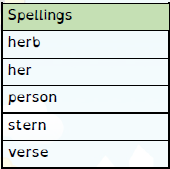 Spelling Test: Year 3 Given: 10.03.20Test: 17.03.19SpellingstrulydulypubliclydailyslylyshylyfullywhollycoylyhappilySpellingsreluctantly quicklygenerouslyunexpectedlygentlycuriouslyfuriouslyseriouslyvictoriously courteously